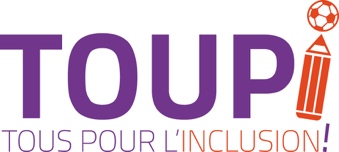 OBJECTIFSComprendre les démarches relatives à la scolarisation et à l’orientation d’un élève handicapé, en milieu ordinaire ou spécialisé.Connaître vos droits et savoir les faire valoir.PUBLICParents d’enfants porteurs d’un handicap cognitif ou mental (autisme, trisomie 21, trouble dys, etc.)Peut aussi intéresser des parents d’enfants porteurs d’autres handicaps mais elle ne traite pas des dispositifs, services et établissements destinés spécifiquement aux enfants porteurs d’un handicap moteur ou sensoriel.ANIMATRICESOdile de VismesDanièle ThéléusMarion AubryPROGRAMMESESSIOn 1 : PPS, AESH, ULIS – 22/01/2022 – 10h30Pourquoi demander un Projet Personnalisé de Scolarisation (PPS) ?La procédure pour obtenir un PPSAESH (Accompagnants des Elèves en Situation de Handicap)ULIS (Unités Localisées pour l’Inclusion Scolaire)PAI, PAP (Plan d’Accompagnement Personnalisé)SESSION 2 :  ESMS & orientation – 29/01/2022 – 10h30Médico-social : définitionsSESSADIMEDAMEUnités d’enseignementVos droits en ESMS (Etablissements et Services Médico-Sociaux)SESSION 3 :  RECOURS – 12/03/2022 – 10h30Comment la MDPH prend ses décisionsComment éviter un recours contre une décision de la MDPHRecours contre les décisions de la MDPHNotions sur l’organisation de l’Education NationaleRecours contre les décisions de l’Education NationaleInformations pratiquesAcces aux WebinaireSL’accès aux webinaires nécessite une simple connexion internet depuis un ordinateur de préférence. Vous pourrez y assister en direct ou en replay. Si vous y assistez en direct, vous pourrez poser vos questions en chat.SUPPORTLe support de présentation utilisé pendant le webinaire vous sera envoyé après le webinaire.